Pentecost SundayService of Holy CommunionMay 20, 2018, 10:00 AM Watchword of the Week:   O Lord, how manifold are your works! In wisdom you have made them all.Psalm 104: 24Prelude	Spirit of God/Holy Spirit, Breathe on Me	Arr. SikesWelcome and Announcements	Rev. Don GriffinMoment for Stewardship				     Danny FergusonPrayers of the People/Pastoral PrayerCall to Worship	A Rushing, Mighty Wind			Arr. Larson(The congregation is invited to join the choirin singing the hymn text printed on the insert)*Liturgy for Pentecost, page 95	Rev. Griffin(Following the Liturgy, please greet those around you in the Name of Christ.)  Giving of Tithes and Offerings to the Lord		Prayer of Dedication	Anthem	Holy Spirit, Living Breath of God	Arr. LarsonHoly Spirit, living Breath of God, breathe new life into my willing soul.  Bring the presence of the risen Lord to renew my heart and make me whole.  Cause your Word to come alive in me; give me faith for what I cannot see.  Give me passion for your purity; Holy Spirit, breathe new life in me.Holy Spirit, come abide within; may your joy be seen in all I do.  Love enough to cover ev’ry sin in each thought and deed and attitude.  Kindness to the greatest and the least; gentleness that sows the path of peace.  Turn my striving into works of grace.  Breath of God, show Christ in all I do.Holy Spirit from creation’s birth, giving life to all that God has made.  Show your power once again on earth, cause your church to hunger for your ways.  Let the fragrance of our prayers arise; lead us on the road of sacrifice, that in unity the face of Christ will be clear for all the world to see.  Holy Spirit, breathe new life in me.“Holy Spirit, Living Breath of God”,Words and Music by Keith Getty and Stuart Townend Choral Setting by Lloyd Larson©2016 Thank You Music (PRS)        CCLI License #751334	*Doxology Reading of God’s Word	Marshall Mathers	John 15: 26-27, 16: 4b-15 (page 878, LP page 1678)	Romans 8: 22-27 (page 919, LP page 1757)   Communion Meditation	Rev. GriffinShock and AweActs 2: 1-21 (page 885, LP page 1692)Service of Holy Communion	, page 222*Benediction*Postlude	A Rushing, Mighty Wind	Arr. HarrisPlease sign the Friendship Register at the end of your row and pass it down.  If you would like information about our activities or becoming a member of Fairview, please indicate your wish in the appropriate space.Children three years old and under may go to the Nursery.*Please stand.We extend our appreciation to our Acolyte, Lindsay Tise, for assisting Pastor Don with Holy Communion this morning.Last Sunday Attendance – 107                                        Sunday School – 40 Laurel Ridge Collection on May 13th – $455.76Pledges/Offerings/Gifts/Other for May 13th – $18,607.56Amount Owing on Money Market Account – $837.00Amount Owing on Office Carpet – $4,279.21	Monthly Budget Needs  	$40,636.34	Monies Received Month to Date	26,399.56		   Needed as of May 13th	        $14,236.78Stewards of Service This Week:Ushers: Dick Joyce, Jean Townsend, Sharlene Medley, Maurice MeltonGreeters:  Susan and Gary HopeWorship Nursery:  Peggy HoyleSunday School Nursery: Phyllis FootlandSound System Operator: Betty FergusonElder of the Month:  Carolyn NealTrustee of the Month:  Jody BrendleMEMORIALS The Sanctuary Renovation Fund has received a gift in memory of Ilene Peddycord from Brenda and Jack Miller.CALENDAR:  MAY 20 – MAY 27, 2018Today	  9:30 AM	Band Prelude	10:00 AM	Worship-Holy Communion	11:10 AM	Sunday SchoolMonday	  6:00 PM	Back to Basics (Activity Building)	  7:00 PM	WF Circle # 3 (Parlor)Tuesday	10:00 AM 	Staff Meeting	  3:00 PM	TAI CHI Exercise Class	  6:00 PM	Picnic Shelter in Use for Private FunctionWednesday	12:00 PM	Bible Study and Lunch	  7:00 PM	Choir PracticeThursday	10:00 AM	Fairview Friends-Andy Griffith MuseumFriday	  6:00 PM	Back to Basics (Activity Building)Saturday	  8:00 AM	Community Yard Sale (in/outside)Sunday	10:00 AM	Worship	11:10 AM	Sunday School		Staff & Ministry Areas of FairviewOffice Phone: 336-768-5629; Kitchen Phone: 336-768-1958E-mail: fmc@fairviewmoravianchurch.orgWebsite: http://www.fairviewmoravianchurch.orgOffice Hours: Monday–Thursday, 9:00 AM–4:30 PMRev. Scott Venable, Pastor	Pat Sapp, Vice-Chair, ElderLewis Phillips, Music Director/Pastoral Assistant	Jody Brendle, Chair, TrusteesRev. Victoria Lasley, Associate Pastor	Gay Nell Hutchens, V-Chair TrusteesRev. Don Griffin, Visitation Pastor	Van Krause, Band DirectorPatricia Rau, Treasurer/Administrative Assistant	Nancy Morgan, Choir AccompanistCommunity Yard Sale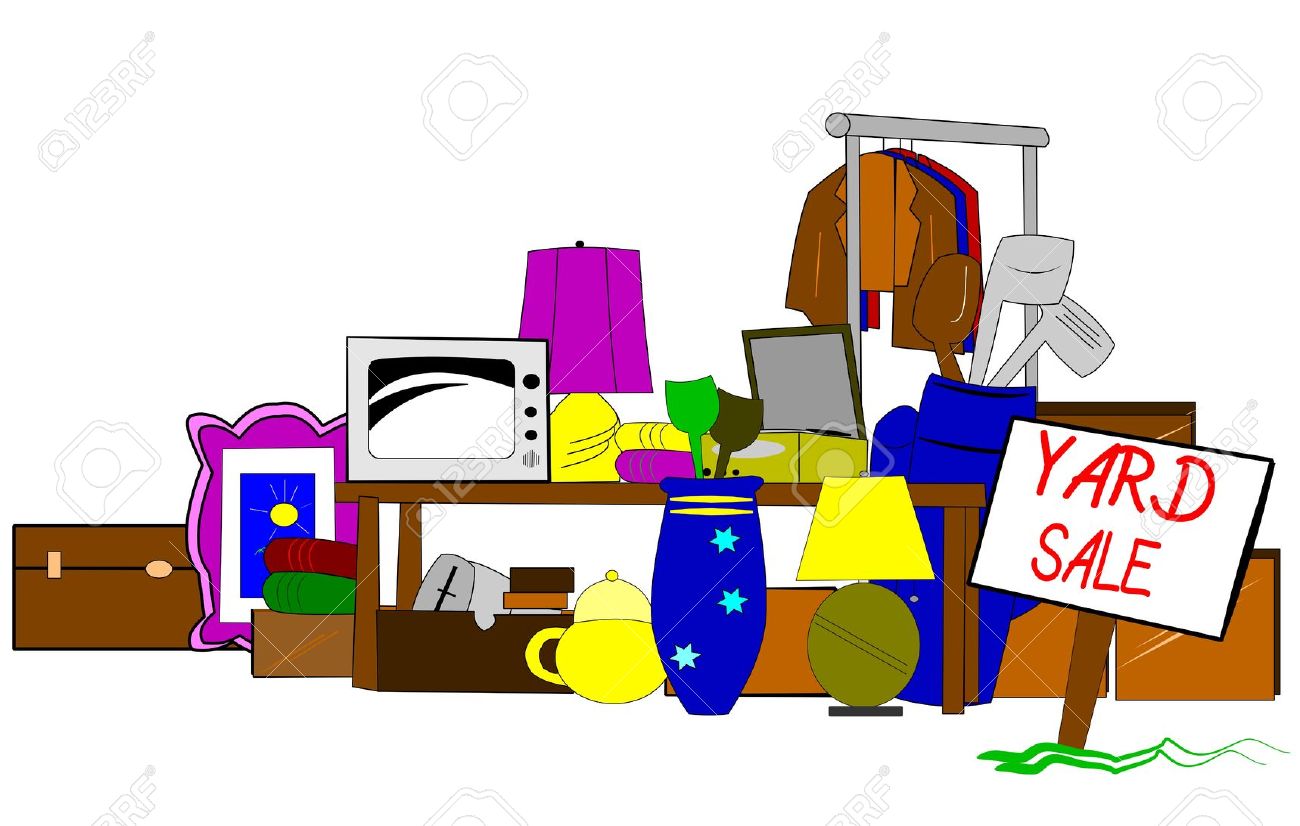 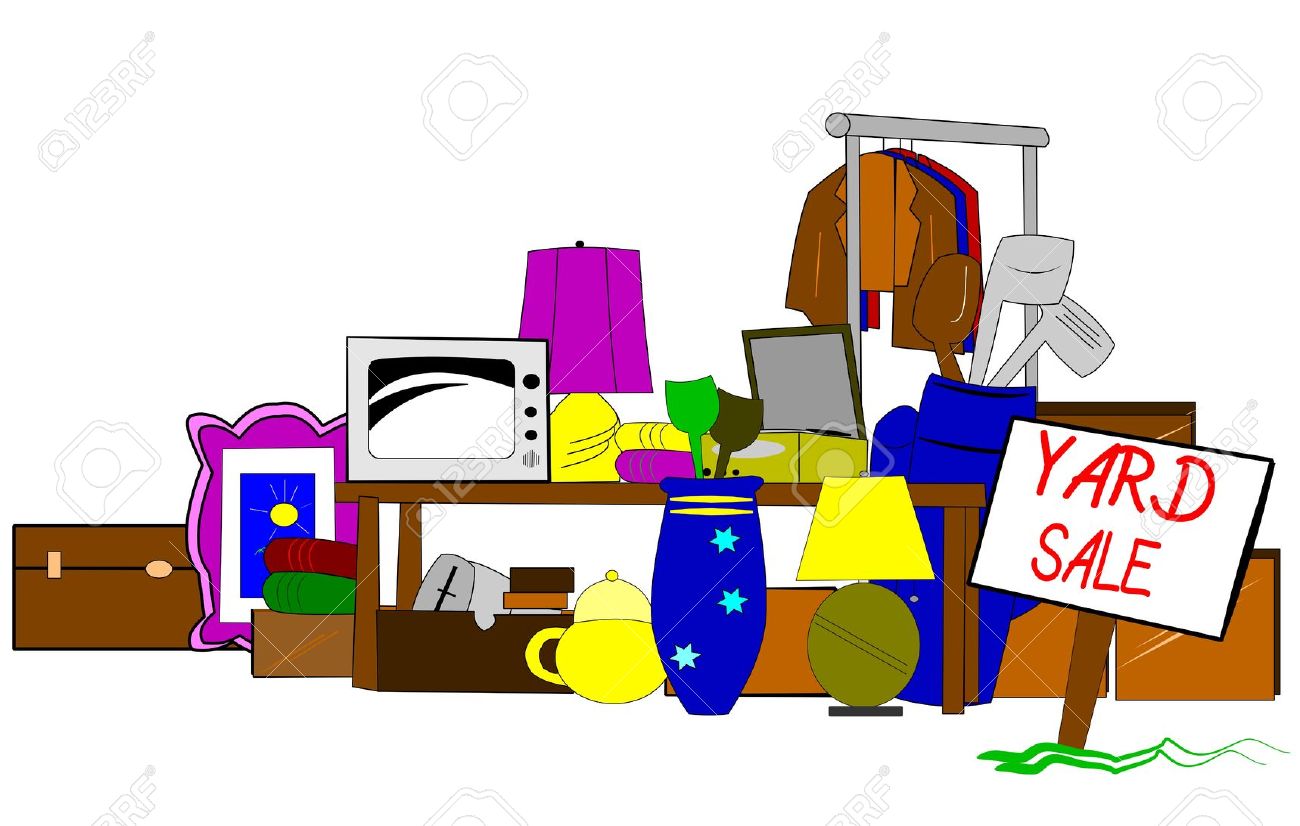 Saturday, May 26th8:00 a.m. until 1:00 p.m.Fairview’s Ball FieldThe Women’s Fellowship are still collecting yard sale donations.Please place your donations on the stage in the Fellowship Hall.It’s that time again when we collect new age-appropriate books for children at Old Town Elementary School!  The goal is to send a new book home over the summer for students to keep.  The drive is through May 27th.  A designated box will be in the Parlor in which to place your books.  If you are unable to shop but would like to donate money to purchase books, please put it in a pew envelope and clearly mark F.O.R.E. Book Drive and someone will do the shopping for you.  A list of “requested” books in English and in Spanish will be with the box in the Parlor.    If you have any questions, please call Jeanne Willard (336-768-5645) or Linda Mathers (336-727-9597).  Thanks for supporting the Book Drive again this year!!